To Dept Chairs:Unity – Al JonesRochester General – Eugene ToyHighland – Ruth Anne QueenanFF Thompson – Robert ScottNewark-Wayne – Tara GellaschNicholas Noyes – Robert BonvinoGuthrie-Corning – James ScottArnot-Ogden – Bruce SuroskiOlean (Olean)Jones Memorial (Wellsville)Wyoming County (Warsaw)United Memorial (Batavia)Cayuga Medical Center (Ithaca)RE: Maternal Transfer Information Follow-upDear Dr. ______________,In July, I had sent a letter with a copy of the maternal transfer information form we now are using at Strong.  Several residents recently told me that they have encountered resistance from some regional referring doctors when asked to provide complete information.  Apparently the information was not gathered or immediately available when the transfer call was made, and the provider then expressed irritation at being asked for it, resulting in incomplete signoff at the time of transfer.  Obtaining more complete information at the time of transfer and handoff of care, of course, is exactly why the form was revised.Please remind your staff that we require the information on the form to be communicated at the time of the transfer call.  These become part of our medical record and are reviewed as part of our Quality Assurance process.  We request that you make copies of this form available on your L&D unit so that they are available when a maternal transport is being considered.  If staff members feel the required information is excessive, please have them contact me at 585 275-7480 or via e-mail (chris_glantz@urmc.rochester.edu).Unrelated topic for those Finger Lakes Region hospitals that we visit yearly for perinatal outreach:  We encourage nurses and birth certificate coders to attend these visits whenever possible.  Some hospitals already do this, but some do not.  If yours has not done this routinely, we ask that these staff be invited to upcoming visits so that those who are available may attend.Respectfully,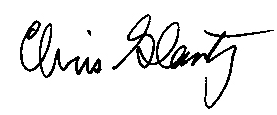 J. Christopher Glantz, MD, MPHProfessor of OBGYN and Public Health SciencesUniversity of Rochester School of MedicineChris_glantz@urmc.rochester.edu(585) 275-7480